ÖĞRENCİ BİLGİLERİUME YETKİLİSİNİN ÖĞRENCİ HAKKINDAKİ İZLENİMLERİ                      Adı Soyadı	: ……………….………………………                      Tarih         	: ……/……/……                      İmza/Kaşe	: ……………………………..…………İZLEYİCİ ÖĞRETİM ÜYESİNİN ÖĞRENCİ HAKKINDAKİ İZLENİMLERİYukarıda bilgileri verilen öğrencinin UME için ……….…..……………………………………..……………………………………………………… ………………………………………………………………………………..adresindeki işyerine …./…./……... tarihinde izleme ziyaretinde bulundum.İzleyici Öğretim Üyesi	: ………………..……………Tarih/İmza                   	: ……../…….../…………....      Not: Bu form Bölüm Başkanlığına her izleme ayının son haftası içinde İzleyici Öğretim Üyesi tarafından teslim edilmelidir. Dönem sonunda Bölüm Başkanlığı tarafından UME Komisyonu Başkanlığına teslim edilir.IĞDIR ÜNİVERSİTESİMÜHENDİSLİK FAKÜLTESİUYGULAMALI MÜHENDİSLİK EĞİTİMİ (UME) İZLEME FORMUAdı SoyadıNumarasıBölümüUME Yaptığı İşletmeİşyerinde Çalıştığı BölümlerUME Başlama Tarihi  Öğrencinin İmzası……………………………………………………………………………………………………………………………………………………………………………………………………………………………………………………………………………………………………………………………………………………………………………………………………………………………………………………………………………………………………………………………………………………………………………………………………………………………………………………………………………………………………………………………………………………………………………………………………………………………………………………………………………………………………………………………………………………………………………………………………………………………………………………………………………………………………………………………………………………………………………………………………………………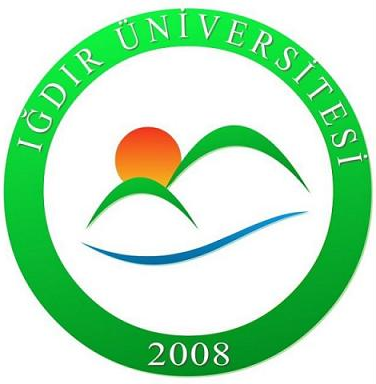 